TRABAJO FRANCÉS PARA 3ºA y 3ºB (viernes 3) 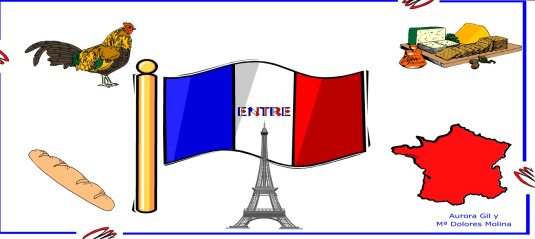      Bonjour mes élèves:         Vamos a por la tercera semanita, ya queda menos para volver a vernos, me alegra mucho ver, a través del correo, que estáis trabajando francés. Ánimo.       Os pongo, a continuación, las tareas que vamos a trabajar. Esta semana nos preparamos para estudiar las verduras.            On commence!!!!!!! 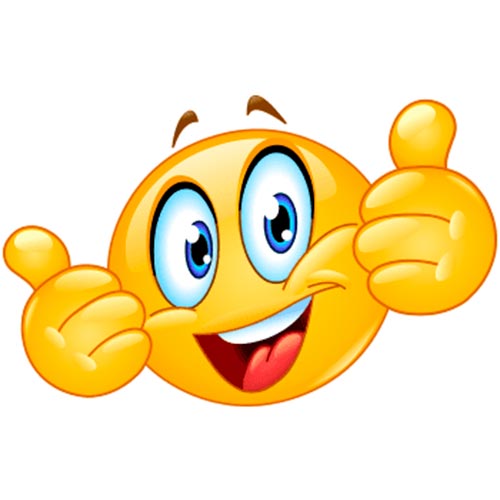       1.-Como todas las semanas os dejo el enlace de la canción, para empezar con alegría el trabajo de francés.  https://www.google.com/search?q=bonjour+bonjour&rlz=1C1ASUC_enES636ES671&oq=bonjour+&aqs=chrome.2.69i57j0l7.5449j0j7&sourceid=chrome&ie=UTF-82.- Os propongo que pinchéis en este enlace para oír una bonita canción sobre las verduras y cantar 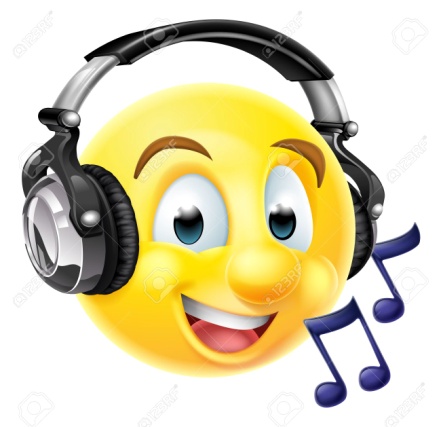 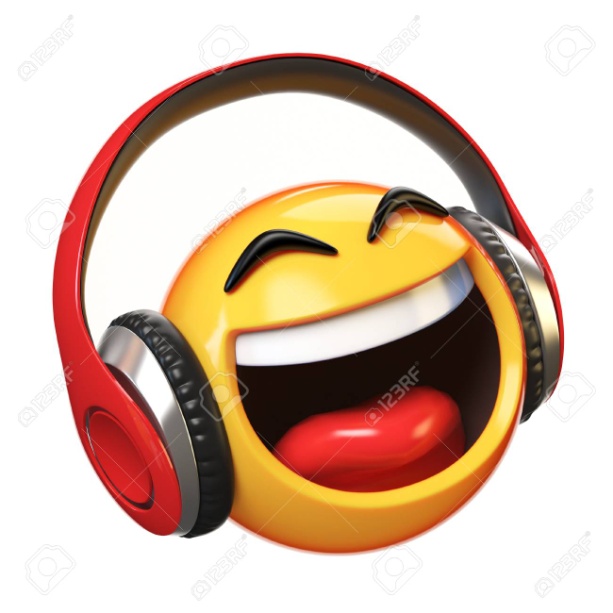     https://www.youtube.com/watch?v=JC4sy6_-OzE   3.- Para hacer el siguiente ejercicio pincha sobre el enlace para poner nombre a estas verduras. 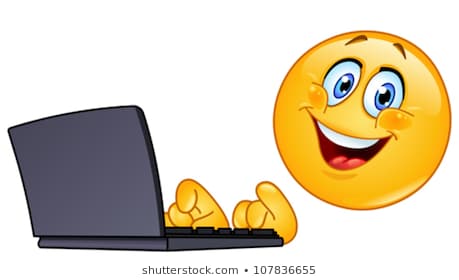      https://www.youtube.com/watch?v=xvkWHY39L74 (Las verduras a partir del minuto 2:15)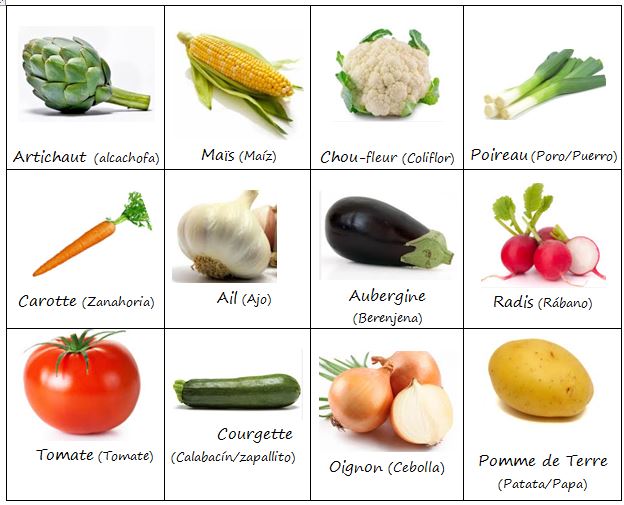 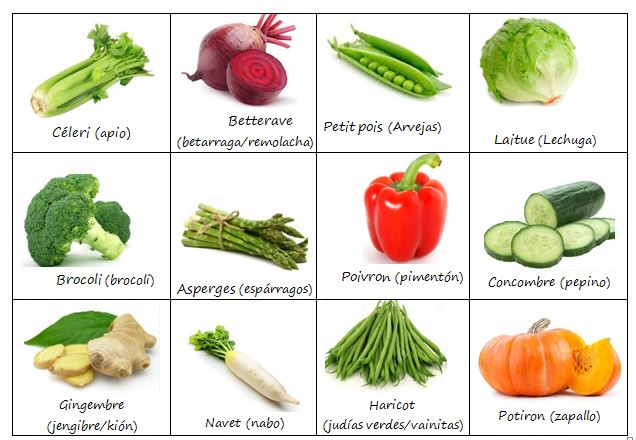   ---------------------------          -------------------------            - ---------------------------             ----------------------------------------------------           -------------------------           ----------------------------        -------------------------          -----------------------       -----------------------     --------------------   -------------------------   -----------------------4.- Numera estas verduras y frutas con los nombres que aparecen debajo.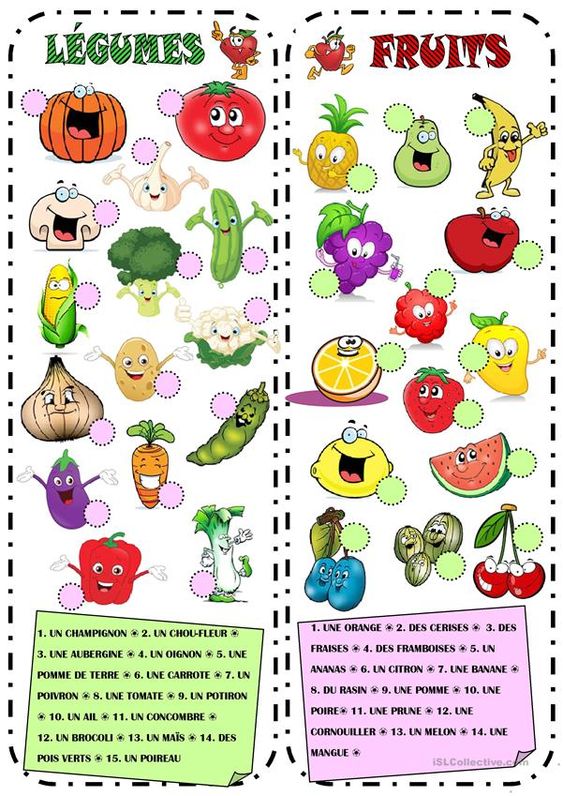 5.- Dibuja las verduras que están escrita en cada recuadro:6.- Os dejo diferentes enlaces para que juguéis con las verduras y    también repaséis otros temas como números, colores y animaleshttp://www.saberfrances.com.ar/vocabulario/iverduras.html *El ahorcado                              http://www.saberfrances.com.ar/games/hangman/index.html*Juego para asociarhttps://www.cerebriti.com/juegos-de-idiomas/verduras-en-frances*Dictado de números https://www.clicmaclasse.fr/activites/dictee/nombres.html*Puedes repasar otros temas como los colores, animales…https://www.clicmaclasse.fr/activites/puzzles-mots/puzzles_de_mots.html*Oír y asociar http://resource.download.wjec.co.uk.s3.amazonaws.com/vtc/2013-14/wjec_02/eng/templates/multipleChoiceImageAndAudio-Vocab/p-food-healthy-eating.html                J´attends vos tâches 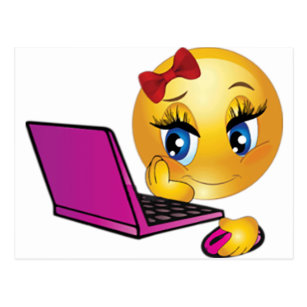                           À bientôt Bon courage !!!!!!!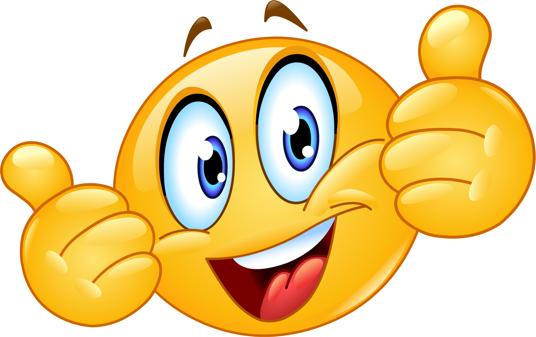                                       Votre prof SoniaCAROTTETOMATEPOIVRONPOMME DE TERRECONCOMBRESALADEOIGNONBROCOLI